Dobrý den osmáci, tuto hodinu se věnujte vyplnění tohoto pracovního listu. Po návratu do školy ho budete odevzdávat na známky.Hezký denŠ.P.Atom. Prvek.1) Doplň text:Atom je ………………. chemické látky složená z …………… a ………………… obalu.Atomy se skládají ze základních (elementárních) částic: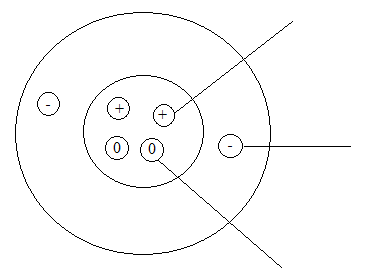 Jádro atomu má …………… náboj a je složeno z ……………….  a  ……………….  –  říkáme jim ……………….  Obal má …………… náboj a obsahuje ………………Elektrony jsou 1840 krát lehčí než protony nebo neutrony, proto je hmotnost atomového obalu vzhledem k hmotnosti atomového jádra ……………………Elektrony jsou v atomech uspořádány ve ……………. (slupkách). Poslední vrstva obsazená elektrony se nazývá ……………………… vrstva.Počet protonů v atomovém jádře je …………jako počet elektronů v obalu, proto atom ……………… elektrický náboj – je ……………………………….Počet protonů v jádře udává ……………… číslo Z.Počet nukleonů (……………. + ……………) udává nukleonové číslo A.Počet neutronů = ....  -  ….2) Prvek je chemická ………… složená z atomů, které mají stejné ……………… číslo.3) Urči počet jednotlivých elementárních částic a nakresli atom:vodíku chloru hliníku 4) Podle údajů o počtu elementárních částic urči, o jak prvek se jedná. Ke značce prvku zapiš jeho protonové i nukleonové číslo.   a)            S: p = 16				      b)    …..: p = 8                      e = …..                                                          e = …..                      n = 32                                                            n = 16   c)        …..: p = 15                                            d)    …..: p = 	          e = …..                                                          e = 11                      n = 16                                                            n = …..5) Doplň značky prvků:                                                  6) Doplň názvy prvků:7) Podle protonového čísla najdi v periodické soustavě prvků jeho název a značku.vodíkhořčíkkyslíkjodželezoměďsírazlatozinekcínboruhlíkAlAgClCaBrNSiNaKPbPtP1079361726